§5-306.  Professional evaluation1.  Evaluation; report.  In every adult guardianship matter, the respondent must be examined by a medical practitioner who is acceptable to the court and who is qualified to evaluate the respondent's alleged cognitive and functional abilities.  The individual conducting the evaluation shall file a report in a record with the court at least 10 days before any hearing on the petition.  Unless otherwise directed by the court, the report must contain:A.  A description of the nature, type and extent of the respondent's cognitive and functional abilities and limitations;  [PL 2017, c. 402, Pt. A, §2 (NEW); PL 2019, c. 417, Pt. B, §14 (AFF).]B.  An evaluation of the respondent's mental and physical condition and, if appropriate, educational potential, adaptive behavior and social skills;  [PL 2017, c. 402, Pt. A, §2 (NEW); PL 2019, c. 417, Pt. B, §14 (AFF).]C.  A prognosis for improvement and recommendation for the appropriate treatment, support or habilitation plan; and  [PL 2017, c. 402, Pt. A, §2 (NEW); PL 2019, c. 417, Pt. B, §14 (AFF).]D.  The date of the examination on which the report is based.  [PL 2017, c. 402, Pt. A, §2 (NEW); PL 2019, c. 417, Pt. B, §14 (AFF).]As used in this subsection, "medical practitioner" means a licensed physician, a licensed physician assistant, a certified psychiatric clinical nurse specialist, a certified nurse practitioner or a licensed clinical psychologist.[PL 2019, c. 627, Pt. B, §4 (AMD).]2.  Right to decline.  The respondent has the right to decline to participate in an evaluation ordered under subsection 1.  If the respondent declines to participate in an evaluation ordered under subsection 1, the petitioner may request an examination under the Maine Rules of Civil Procedure, Rule 35.[PL 2019, c. 417, Pt. A, §27 (AMD).]SECTION HISTORYPL 2017, c. 402, Pt. A, §2 (NEW). PL 2017, c. 402, Pt. F, §1 (AFF). PL 2019, c. 276, §1 (AMD). PL 2019, c. 417, Pt. A, §27 (AMD). PL 2019, c. 417, Pt. B, §14 (AFF). PL 2019, c. 627, Pt. B, §4 (AMD). The State of Maine claims a copyright in its codified statutes. If you intend to republish this material, we require that you include the following disclaimer in your publication:All copyrights and other rights to statutory text are reserved by the State of Maine. The text included in this publication reflects changes made through the First Regular and First Special Session of the 131st Maine Legislature and is current through November 1. 2023
                    . The text is subject to change without notice. It is a version that has not been officially certified by the Secretary of State. Refer to the Maine Revised Statutes Annotated and supplements for certified text.
                The Office of the Revisor of Statutes also requests that you send us one copy of any statutory publication you may produce. Our goal is not to restrict publishing activity, but to keep track of who is publishing what, to identify any needless duplication and to preserve the State's copyright rights.PLEASE NOTE: The Revisor's Office cannot perform research for or provide legal advice or interpretation of Maine law to the public. If you need legal assistance, please contact a qualified attorney.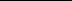 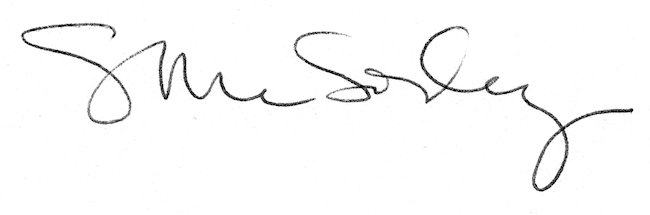 